National Pingtung University of Science and Technology Internship Satisfaction SurveyFiling date:      /      / ※This form can also scan the QR code pattern on the mobile phone, fill it out and send it out.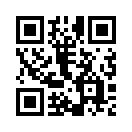 Institution NameStudent NameInternship DepartmentInternship DepartmentItemInternship PerformanceInternship PerformanceInternship PerformanceInternship PerformanceInternship PerformanceInternship PerformanceItemVery satisfiedSatisfied FairNot satisfiedNot satisfiedVery dissatisfiedAttendance□□□□□□Attitude□□□□□□Professional Knowledge□□□□□□Learning Effectiveness□□□□□□Overall Performance□□□□□□Internship Course Planning□□□□□□Internship Course Arrangement□□□□□□If there are any opportunities in the future, are you willing to accept the internship application of IBF, NPUST?If there are any opportunities in the future, are you willing to accept the internship application of IBF, NPUST?□Yes  □No  □Under consideration□Yes  □No  □Under consideration□Yes  □No  □Under consideration□Yes  □No  □Under consideration□Yes  □No  □Under considerationWill you be willing to continue your cooperation with NPUST internships in the future?Will you be willing to continue your cooperation with NPUST internships in the future?□Yes  □No  □Under consideration□Yes  □No  □Under consideration□Yes  □No  □Under consideration□Yes  □No  □Under consideration□Yes  □No  □Under considerationYour advice to intern studentYour advice on internship program to NPUST